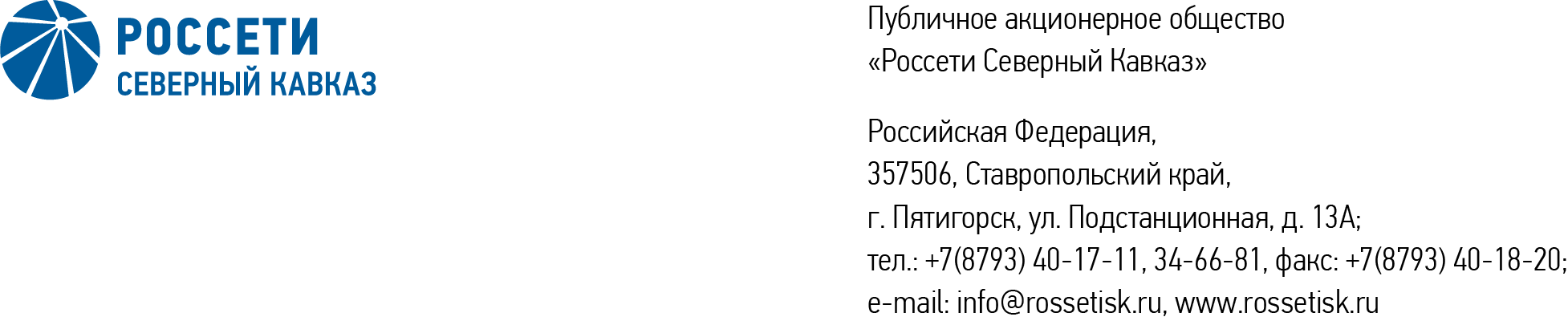 ПРОТОКОЛ № 548заседания Совета директоров ПАО «Россети Северный Кавказ»Место подведения итогов голосования: Ставропольский край, 
г. Пятигорск, ул. Подстанционная, д. 13а.Дата проведения: 09 февраля 2024 года.Форма проведения: опросным путем (заочное голосование).Дата подведения итогов голосования: 09 февраля 2024 года, 23:00.Дата составления протокола: 12 февраля 2024 года.Всего членов Совета директоров ПАО «Россети Северный Кавказ» - 11 человек.В заочном голосовании приняли участие (получены опросные листы) члены Совета директоров:Андреева Елена ВикторовнаБаранюк Наталья НиколаевнаЛевченко Роман АлексеевичЛещевская Юлия АлександровнаЛяпунов Евгений ВикторовичМакаров Владимир АлександровичМольский Алексей ВалерьевичПарамонова Наталья ВладимировнаСасин Николай ИвановичУстюгов Дмитрий ВладимировичВ голосовании не принимал участие:Камышников Александр ПетровичКворум для принятия решения имеется.Повестка дня:Об утверждении плана закупок ПАО «Россети Северный Кавказ» на 2024 год.Об утверждении кредитного плана ПАО «Россети Северный Кавказ» на 1 квартал 2024 года.Об утверждении Программы страховой защиты ПАО «Россети Северный Кавказ» на 2024 год.О рассмотрении результатов антикоррупционного мониторинга по итогам 2023 года.Итоги голосования и решения, принятые по вопросам повестки дня:Вопрос № 1. Об утверждении плана закупок ПАО «Россети Северный Кавказ» на 2024 год.РЕШЕНИЕ:Утвердить план закупок ПАО «Россети Северный Кавказ» на 2024 год согласно приложению № 1 к настоящему решению.Голосовали «ЗА»: Андреева Е.В., Баранюк Н.Н., Левченко Р.А., Лещевская Ю.А., Ляпунов Е.В., Макаров В.А., Мольский А.В., Парамонова Н. В., Сасин Н.И., Устюгов Д.В.«ПРОТИВ»: нет. «ВОЗДЕРЖАЛСЯ»: нет.Решение принято.Вопрос № 2. Об утверждении кредитного плана ПАО «Россети Северный Кавказ» на 1 квартал 2024 года.РЕШЕНИЕ:Утвердить кредитный план ПАО «Россети Северный Кавказ» на 1 квартал 
2024 года в соответствии с приложением № 2 к настоящему решению.Голосовали «ЗА»: Андреева Е.В., Баранюк Н.Н., Левченко Р.А., Лещевская Ю.А., Ляпунов Е.В., Макаров В.А., Мольский А.В., Парамонова Н. В., Сасин Н.И., Устюгов Д.В.«ПРОТИВ»: нет. «ВОЗДЕРЖАЛСЯ»: нет.Решение принято.Вопрос № 3. Об утверждении Программы страховой защиты ПАО «Россети Северный Кавказ» на 2024 год.РЕШЕНИЕ:Утвердить Программу страховой защиты ПАО «Россети Северный Кавказ» на 2024 год в соответствии с приложением № 3 к настоящему решению.Голосовали «ЗА»: Андреева Е.В., Баранюк Н.Н., Левченко Р.А., Лещевская Ю.А., Ляпунов Е.В., Макаров В.А., Мольский А.В., Парамонова Н. В., Сасин Н.И., Устюгов Д.В.«ПРОТИВ»: нет. «ВОЗДЕРЖАЛСЯ»: нет.Решение принято.Вопрос № 4. О рассмотрении результатов антикоррупционного мониторинга по итогам 2023 года.РЕШЕНИЕ:Принять к сведению отчет о рассмотрении результатов антикоррупционного мониторинга в ПАО «Россети Северный Кавказ» по итогам 2023 года согласно приложению № 4 к настоящему решению.Голосовали «ЗА»: Андреева Е.В., Баранюк Н.Н., Левченко Р.А., Лещевская Ю.А., Ляпунов Е.В., Макаров В.А., Мольский А.В., Парамонова Н. В., Сасин Н.И., Устюгов Д.В.«ПРОТИВ»: нет. «ВОЗДЕРЖАЛСЯ»: нет.Решение принято.Председатель Совета директоров		        А.В. МольскийКорпоративный секретарь 	        М.Х. КумуковаПриложения: 1. План закупок ПАО «Россети Северный Кавказ»                     на 2024 год.2.Кредитный план ПАО «Россети Северный Кавказ»                на 1 квартал 2024 года.3.Программа страховой защиты ПАО «Россети Северный Кавказ» на 2024 год.4.Отчет о рассмотрении результатов антикоррупционного мониторинга в ПАО «Россети Северный Кавказ» по итогам 2023 года.